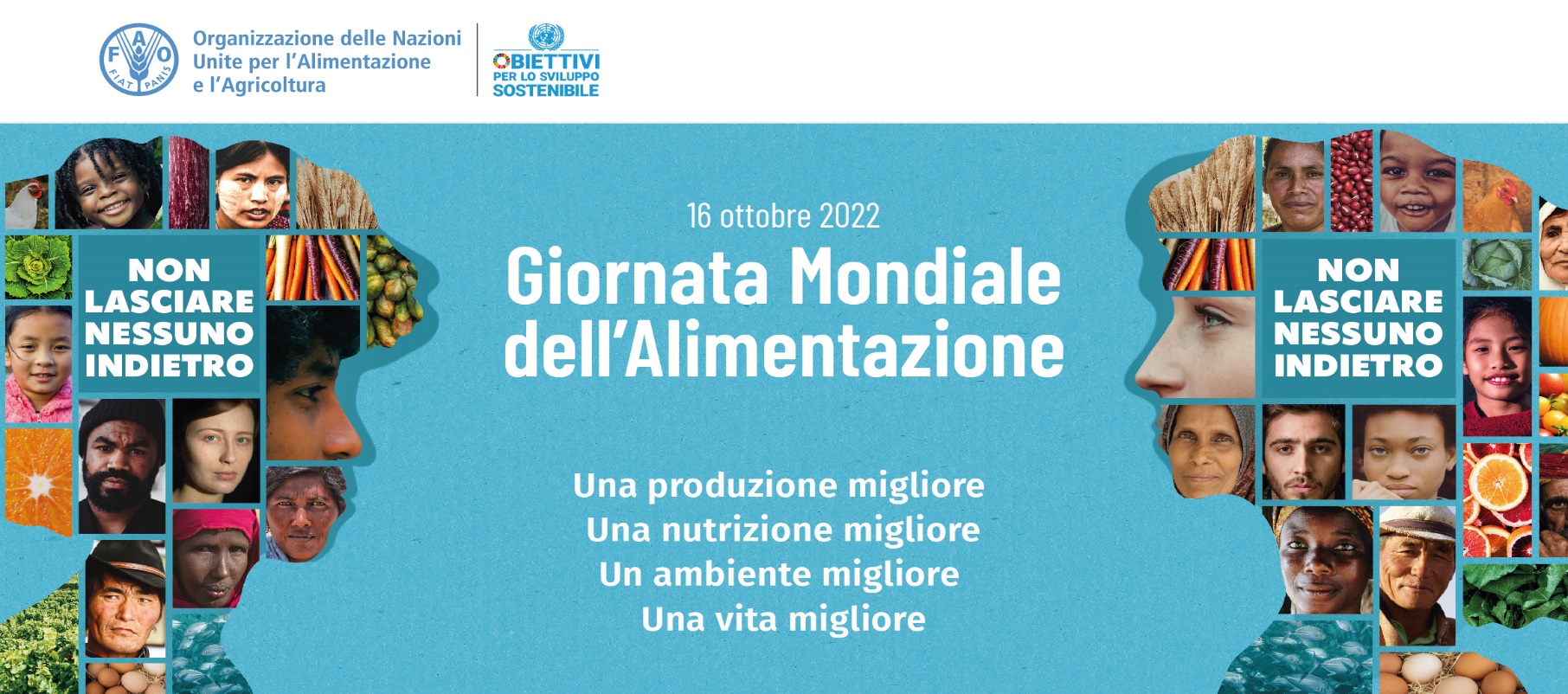 Scheda iscrizione convegno Vivi l’esperienza sostenibile 2022Non lasciare nessun indietro:Una produzione migliore, una nutrizione migliore, un ambiente migliore e una vita miglioreMercoledì, 30 novembre 2022, ore 9.00 - Genova, Palazzo della Borsa - Via XX Settembre 44Crediti ECM gratuiti: sono riconosciuti 4 crediti formativi, solo con partecipazione in presenza per Biologi, Farmacisti, Dietisti, Medici specialisti in scienze dell’alimentazione e Igiene, Tecnici della Prevenzione.Inviare il presente modulo a => sinueducation2022@gmail.com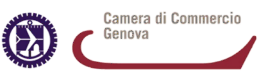 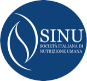 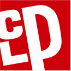 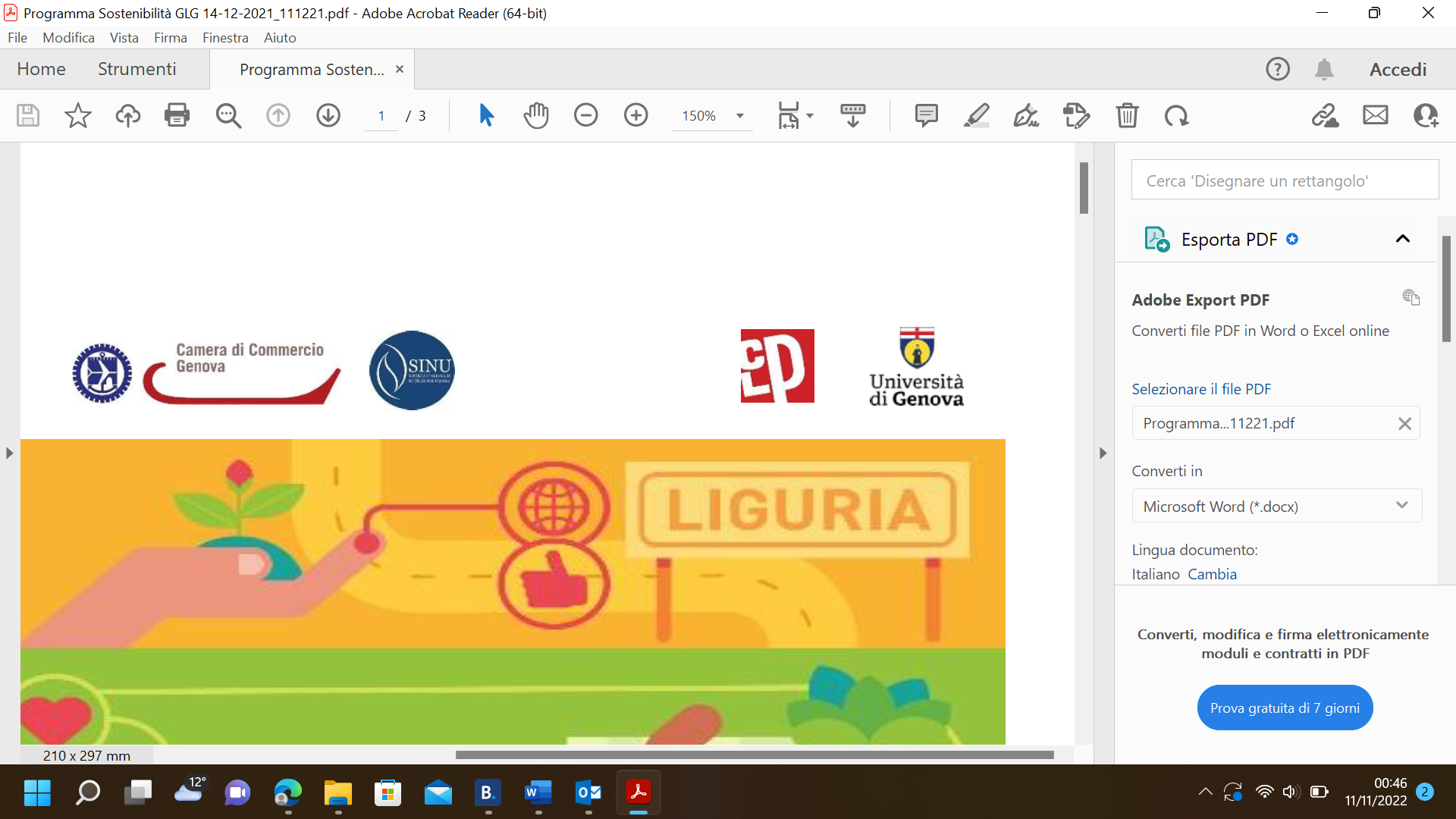 Nome CognomeCittàe-mailProfessione o Studente UNIGEEnte di appartenenzaSocio SINU  SI            NOINFORMATIVA SUL TRATTAMENTO DEI DATI PERSONALI EX ART.13 REG. UE N.2016/679 (G.D.P.R.)La Camera di Commercio di Genova, in qualità di Titolare, tratterà i dati conferiti con il presente modulo per l’iscrizione e l’attività correlata all’evento “Vivi l’esperienza sostenibile 2022 - Non lasciare nessun indietro: Una produzione migliore, una nutrizione migliore, un ambiente migliore e una vita migliore”, che si terrà a Genova – Palazzo della Borsa – Via XX Settembre 44, il 30 novembre 2022.La base giuridica del trattamento è l’art.6, c.1, lett. a) e lett. e) del GDPR.Il conferimento dei dati è obbligatorio: in caso di un eventuale rifiuto a fornire le informazioni richieste l’iscrizione non potrà essere accolta.I dati personali saranno conservati fino al termine dell’evento. Successivamente tali dati saranno conservati in conformità alle norme sulla conservazione della documentazione amministrativa.I dati saranno trattati esclusivamente dal personale e da collaboratori della Camera di Commercio o delle Imprese espressamente nominate come Responsabili del trattamento. Al di fuori di queste ipotesi, i dati non saranno comunicati a terzi né diffusi, se non nei casi specificamente previsti dal diritto nazionale o dell'Unione europea. Gli interessati hanno il diritto di chiedere alla Camera di Commercio, Titolare del trattamento, l'accesso ai dati personali e la rettifica o la cancellazione degli stessi o la limitazione del trattamento che li riguarda, o di opporsi al trattamento (artt. 15 e ss. del GDPR). L'apposita istanza è presentata contattando il Responsabile della protezione dei datiGli interessati, ricorrendone i presupposti, hanno altresì il diritto di proporre reclamo al Garante per la Protezione dei dati personali, secondo le procedure previste.Il Titolare dei trattamenti sopraindicati è la Camera di Commercio, Industria, Artigianato ed Agricoltura di Genova, con sede in Via Garibaldi 4, 16124 Genova.Il Responsabile della Protezione dei Dati può essere contattato ai seguenti recapiti:recapito postale:	via Garibaldi 4, 16124 Genovapec: responsabileprotezionedati@ge.legalmail.camcom.itemail ordinaria: 	responsabileprotezionedati@ge.camcom.itfax: 0102704343